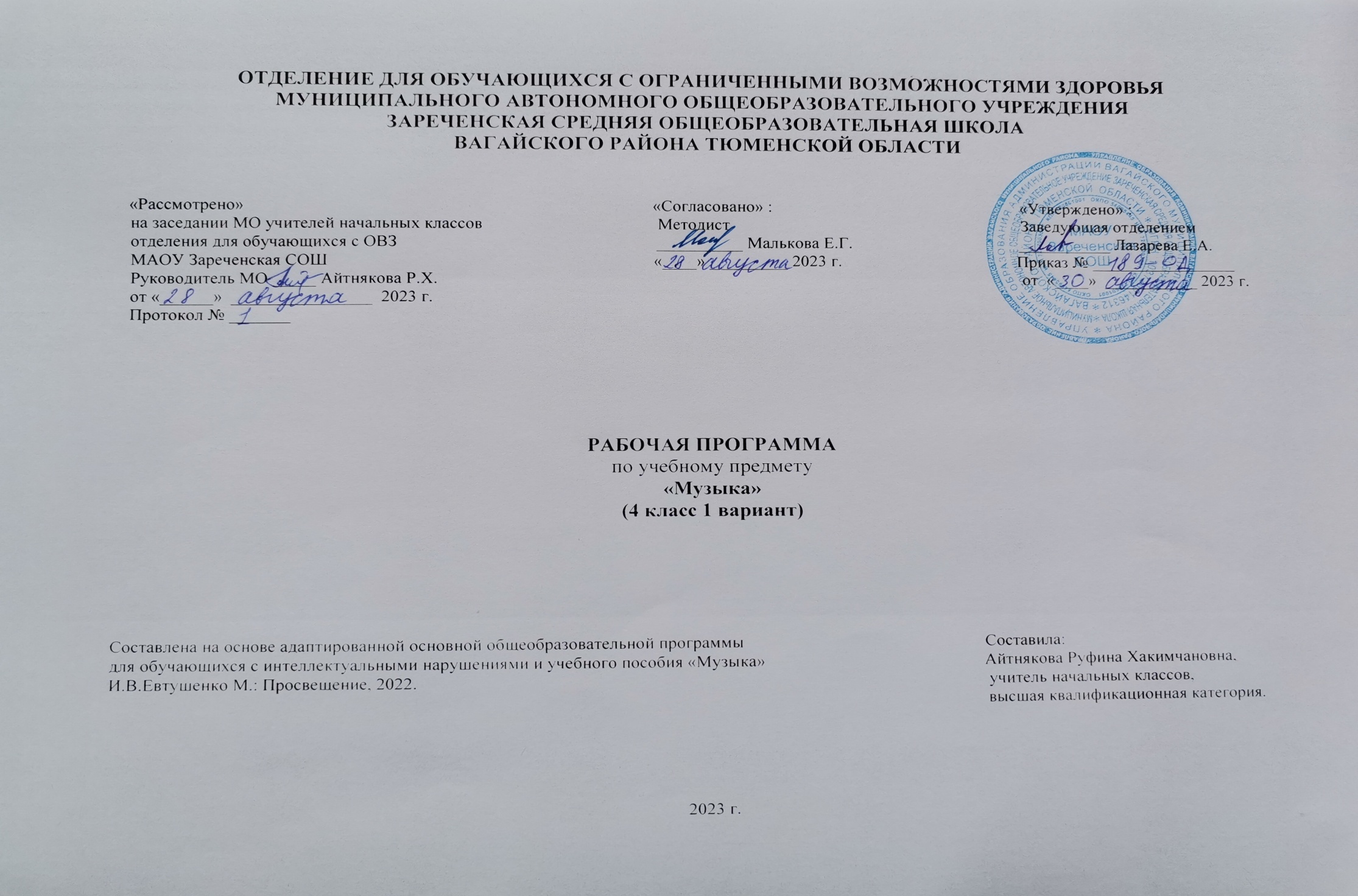 1.Пояснительная записка.      Адаптированная рабочая программа по учебному предмету «Музыка» 4 класс ФГОС образования обучающихся с интеллектуальными нарушениями разработана на основании следующих нормативно – правовых документов:1.Федеральный закон «Об образовании в Российской Федерации» от 29.12.2012 №273-ФЗ.2.Приказ Министерства образования и науки Российской Федерации от 19.12.2014 №1599 «Об утверждении федерального государственного образовательного стандарта образования обучающихся с умственной отсталостью (интеллектуальными нарушениями)».3.Учебный план отделения для обучающихся с ОВЗ МАОУ Зареченская СОШ.4.Адаптированная образовательная программа отделения для обучающихся с ОВЗ МАОУ Зареченская СОШ.    Обучение музыки предназначено для формирования у обучающихся с умственной отсталостью (интеллектуальными нарушениями) элементарных знаний, умений и навыков в области музыкального искусства, развития их музыкальных способностей, мотивации к музыкальной деятельности.    Цель: приобщение к музыкальной культуре обучающихся с умственной отсталостью (интеллектуальными нарушениями) как к неотъемлемой части духовной культуры.    Задачи учебного предмета «Музыка»:-накопление первоначальных впечатлений от музыкального искусства и получение доступного опыта (овладение элементарными музыкальными знаниями, слушательскими и доступными исполнительскими умениями);-приобщение к культурной среде, дающей обучающемуся впечатления от музыкального искусства, формирование стремления и привычки к слушанию музыки, посещению концертов, самостоятельной музыкальной деятельности;-развитие способности получать удовольствие от музыкальных произведений, выделение собственных предпочтений в восприятии музыки, приобретение опыта самостоятельной музыкально деятельности;-формирование простейших эстетических ориентиров и их использование в организации обыденной жизни и праздника;-развитие восприятия, в том числе восприятия музыки, мыслительных процессов, певческого голоса, творческих способностей обучающихся.    Музыкально-образовательный процесс основан на принципе индивидуализации и дифференциации процесса музыкального воспитания, взаимосвязи обучения и воспитания, оптимистической перспективы, комплексности обучения, доступности, систематичности и последовательности, наглядности.2.Общая характеристика учебного предмета.    Урок музыки в данной программе трактуется как урок искусства, нравственно-эстетическим стержнем которого является художественно-педагогическая идея. В ней раскрываются наиболее значимые для формирования личностных качеств ребенка «вечные темы» искусства: добро и зло, любовь и ненависть, жизнь и смерть, материнство, защита Отечества и другие, запечатленные в художественных образах.        Художественно-педагогическая идея позволяет учителю и ребенку осмысливать музыку сквозь призму общечеловеческих ценностей, вести постоянный поиск ответа на вопрос: что есть истина, добро и красота в окружающем мире.  Данная программа не подразумевает жестко регламентированного, рецептурного разделения музыкального материала на учебные темы, уроки. Творческое планирование художественного материала в рамках урока, распределение его внутри четверти, учебного года в зависимости от интерпретации учителем той или иной художественно-педагогической идеи, особенностей и уровня музыкального развития учащихся каждого конкретного класса будут способствовать вариативности музыкальных занятий. Творческий подход учителя музыки к данной программе — залог успеха его музыкально-педагогической деятельности.     Методы музыкального образования и воспитания младших школьников отражают цель, задачи и содержание данной программы:
-метод художественного, нравственно-эстетического познания музыки;
-метод интонационно-стилевого постижения музыки;
-метод эмоциональной драматургии;
-метод концентричности организации музыкального материала;
-метод забегания вперед и возвращения к пройденному (перспективы и ретроспективы в обучении);
-метод создания «композиций» (в форме диалога, музыкальных ансамблей и др.);
-метод игры;
-метод художественного контекста (выхода за пределы музыки).     Отличительная  особенность   данной   программы — охват   широкого   культурологического  пространства,   которое   подразумевает постоянные  выходы  за  рамки музыкального  искусства  и  включение  в  контекст  уроков  музыки  сведений  из  истории,   произведений литературы (поэтических и прозаических) и изобразительного искусства. Зрительный ряд выполняет функцию эмоционально-эстетического фона,  усиливающего  понимание  детьми  содержания  музыкального  произведения.  Основой  развития  музыкального  мышления   детей  становятся   неоднозначность   их  восприятия,   множественность  индивидуальных   трактовок,  разнообразные   варианты   «слышания», «видения»  конкретных музыкальных сочинений, отраженные, например,  в  рисунках, близких по своей образной  сущности  музыкальным произведениям. Все это способствует развитию ассоциативного мышления детей, «внутреннего слуха» и «внутреннего зрения».
     В учебниках и рабочих тетрадях проблемные вопросы и задания нацеливают учащихся на самостоятельную работу в классе и дома (при наличии  у  ребенка  аудиокассеты — домашней фонотеки по программе), исполнение песен  и  основных  тем сочинений  крупных  жанров, дирижирование, музыкальные игры.
    Основные понятия и  музыкальные термины (общие  и  частные)  вводятся  на страницах  учебников  и  тетрадей, постепенно  учащиеся начинают овладевать ими и использовать в своей музыкальной деятельности.
    Данная программа не подразумевает жестко регламентированного, рецептурного разделения музыкального материала на учебные темы, уроки. Творческое планирование художественного материала в рамках урока, распределение его внутри четверти, учебного года в зависимости от интерпретации учителем той или иной художественно-педагогической идеи, особенностей и уровня музыкального развития учащихся  каждого конкретного класса будут  способствовать вариативности музыкальных занятий. Творческий подход  учителя  музыки  к данной программе — залог успеха его музыкально-педагогической деятельности.    Педагогические технологии (методы, приемы):   Для детей с интеллектуальными нарушениями, восприятие музыки является ведущим видом деятельности на уроках пения, так как базируется на ярких музыкальных впечатлениях. Все сведения о музыке даются детям с использованием ее натурального звучания.         Существует много методов, которыми располагает учитель, для того чтобы воплотить в жизнь эту важную задачу. Наиболее распространенные из них: наглядный, словесный, практический.    Наглядный метод имеет две разновидности: наглядно-слуховой (исполнение музыки) и наглядно-зрительный (показ иллюстраций, картинок, применение наглядных пособий).    Словесный метод также очень важен. Речь идет не о рассказе о музыке, а о необходимости углубить восприятие музыки детьми.    Перед исполнением пьесы необходимо сообщить детям ее название. Беседа об исполняемом произведении должна обязательно включать в себя следующие компоненты: сведения о музыке как о виде искусства, краткий рассказ о композиторе и жанровой принадлежности исполняемого произведения. Слушание музыки следует проводить, опираясь на три взаимосвязанные между собой темы: «Какие чувства передает музыка?», «О чем рассказывает музыка?», «Как рассказывает музыка?». Эта последовательность может быть использована как схема беседы о музыкальном произведении на протяжении нескольких занятий.    Практический метод. При первом прослушивании пьесы учащимся предлагается различить настроение, выраженное в музыке. На втором уроке учитель может исполнить фрагмент пьесы. Дети должны вспомнить название пьесы и её автора. Педагог уточняет и дополняет ответы детей.    На третьем уроке учащимся предлагается различить средства музыкальной выразительности, жанр произведения определить их роль в создании музыкального образа.    Для развития восприятия используются такие приемы, как прослушивание грамзаписи, чтение стихотворений, показ иллюстраций, игрушек, передача характера музыки в движении. Музыкальное произведение, сыгранное грамотно, ярко, вызывает у детей сильный эмоциональный отклик, побуждает к высказываниям.3.Описание места учебного предмета в учебном плане.   Учебный предмет «Музыка» входит в предметную область «Искусство», программа рассчитана на 1час в неделю, 34 часа в год.Учебный план.4.Личностные и предметные результаты освоения учебного предмета.    Личностные результаты:-осознание себя как гражданина России; формирование чувства гордости за свою Родину;-воспитание уважительного отношения к иному мнению, истории и культуре других народов;-сформированность адекватных представлений о собственных возможностях, о насущно необходимом жизнеобеспечении;-овладение начальными навыками адаптации в динамично изменяющемся и развивающемся мире;-овладение социально-бытовыми навыками, используемыми в повседневной жизни;-владение навыками коммуникации и принятыми нормами социального взаимодействия, в том числе владение вербальными и невербальными коммуникативными компетенциями, использование доступных информационных технологий для коммуникации;-способность к осмыслению социального окружения, своего места в нем, принятие соответствующих возрасту ценностей и социальных ролей;-принятие и освоение социальной роли обучающегося, проявление социально значимых мотивов учебной деятельности;-сформированность навыков сотрудничества с взрослыми и сверстниками в разных социальных ситуациях;-способность к осмыслению картины мира, ее временно-пространственной организации; формирование целостного, социально ориентированного взгляда на мир в его органичном единстве природной и социальной частей;-воспитание эстетических потребностей, ценностей и чувств;-развитие этических чувств, проявление доброжелательности, эмоционально-нравственной отзывчивости и взаимопомощи, проявление сопереживания к чувствам других людей;-сформированность установки на безопасный, здоровый образ жизни, наличие мотивации к творческому труду, работе на результат, бережному отношению к материальным и духовным ценностям;-проявление готовности к самостоятельной жизни.     Предметные результаты:     Минимальный уровень:-определение характера и содержания знакомых музыкальных произведений, предусмотренных Программой;-представления о некоторых музыкальных инструментах и их звучании (труба, баян, гитара);-пение с инструментальным сопровождением и без него (с помощью педагогического работника);-выразительное, слаженное и достаточно эмоциональное исполнение выученных песен с простейшими элементами динамических оттенков;-правильное формирование при пении гласных звуков и отчетливое произнесение согласных звуков в конце и в середине слов;-правильная передача мелодии в диапазоне ре1 - си1;-различение вступления, запева, припева, проигрыша, окончания песни;-различение песни, танца, марша;-передача ритмического рисунка попевок (хлопками, на металлофоне, голосом);-определение разнообразных по содержанию и характеру музыкальных произведений (весёлые, грустные и спокойные);-владение элементарными представлениями о нотной грамоте.     Достаточный уровень:-самостоятельное исполнение разученных детских песен; знание динамических оттенков (форте-громко, пиано-тихо);-представления о народных музыкальных инструментах и их звучании (домра, мандолина, баян, гусли, свирель, гармонь, трещотка);-представления об особенностях мелодического голосоведения (плавно, отрывисто, скачкообразно);-пение хором с выполнением требований художественного исполнения;-ясное и четкое произнесение слов в песнях подвижного характера;-исполнение выученных песен без музыкального сопровождения, самостоятельно;-различение разнообразных по характеру и звучанию песен, маршей, танцев;-владение элементами музыкальной грамоты, как средства осознания музыкальной речи.5.Содержание учебного предмета.     Пение.Закрепление певческих навыков и умений на материале, пройденном в предыдущих классах, а также на новом материале.Развитие умения петь без сопровождения инструмента несложные, хорошо знакомые песни.Дифференцирование звуков по высоте и направлению движения мелодии: звуки высокие, низкие средние: восходящее, нисходящее движение мелодии и на одной высоте.Развитие умения показа рукой направления мелодии (сверху вниз или снизу вверх).Развитие умения определять сильную долю на слух.Развитие умения отчетливого произведения текста в быстром темпе исполняемого произведения.Формирование элементарных представлений о выразительном значении динамических оттенков (форте – громко, пиано – тихи).     Слушание музыки.Развитие умения различать марши, танцы.Сказочные сюжеты в музыке. Характерные особенности. Идейное и художественное содержание. Музыкальные средства, с помощью которых создаются образы.Формирование элементарных представлений о многофункциональности музыки.Формирование представлений о составе и звучании оркестра народных инструментов. Народные музыкальные инструменты.Игра на музыкальных инструментах. Закрепление навыков игры на уже знакомых музыкальных инструментах.     Элементы музыкальной грамоты.Сводится к минимуму. Это связано с ограниченными возможностями усвоения умственно отсталыми детьми отвлеченных понятий, таких, как изображение музыкального материала на письме и др., опирающихся на абстрактно – логическое мышление.6.Календарно – тематическое планирование.7.Описание материально-технического обеспечения образовательной деятельности.1.Учебник «Музыка» 4 класс. Учебное пособие для общеобразовательных организаций, реализующих АООП. И.В. Евтушенко. М.:      Просвещение, 2022г. 2.Учебно-методический комплект (учебное пособие, методическое пособие для учителя, нотные хрестоматии для слушания музыки,  хорового исполнительства, коллективного инструментального исполнительства).3.Портреты композиторов.4.Демонстрационный комплект «Музыкальные инструменты».5.Дидактический раздаточный материал.6.Наглядные пособия и наглядно-дидактические материалы: нотоносец и карточки с изображением нот, ритмическое лото, музыкальные   ребусы и т.д.7.Информационные сайты, интернет – ресурсы, энциклопедии и др.8.Аудиозаписи и фонохрестоматии по музыке (CD).ПредметКол-во часов в неделю1ч2ч3ч4чгодМузыка18810834№п/пТема урокаКоличество часовДатаДата№п/пТема урокаКоличество часовпланфакт1.Т/Б на уроках. «Без труда не проживешь». Муз. А. Агафонникова.1ч.2.«Наша школьная страна». Муз. Ю. Чичкова.1ч.3.«Золотистая пшеница». Муз. Т. Потапенко.1ч.4.«Осень». Муз. Ц. Кюи.1ч.5.М. Глинка. Марш Черномора из оперы "Руслан и Людмила".1ч.6.«Настоящий друг». Муз. Б. Савельева.1ч.7.«Дважды два – четыре». Муз. В. Шаинского.1ч.8.«Чему учат в школе». Муз. В. Шаинского.1ч.9.«Наш край». Муз. Д. Кабалевского.1ч.10.«Колыбельная медведицы». Муз. Е. Крылатова.1ч.11.«Три белых коня». Муз. Е. Крылатова.1ч.12.«Снежный человек». Муз. Ю. Моисеева.1ч.13.«Будьте добры». Муз. А. Флярковского.1ч.14.«Розовый слон». Муз. С. Пожлакова.1ч.15.«Волшебный цветок». Муз. Ю. Чичкова.1ч.16.Новогодние песни.1ч.17.«Маленький барабанщик». Немецкая народная песня.1ч.18-19.«Ужасно интересно…». Муз. В. Шаинского.2ч.20.В. Гроховский «Русский вальс».1ч.21.«Не плачь, девчонка!» Муз. В. Шаинского. Слушание.1ч.22.Н. Римский-Корсаков. Песня индийского гостя. Из оперы «Садко».1ч.23-24.«Пусть всегда будет солнце!» Муз. А. Островского.2ч.25.«Солнечная капель». Муз. С. Соснина.1ч.26.Повторение изученных песен.1ч.27.«Ах вы, сени мои, сени». Русская народная песня.1ч.28.«Маленький ковбой». Муз. В. Малого.1ч.29.«Песня о волшебниках». Муз. Г. Гладкова.1ч.30.«Во кузнице». Русская народная песня.1ч.31.«Мир похож на цветной луг». Муз. В. Шаинского.1ч.32.«Родная песенка». Муз. Ю. Чичкова.1ч.33.Повторение изученных песен.1ч.34.Урок – концерт.1ч.